			Noisy le grand , le  10 septembre 2022Mesdames, Messieurs les présidentes et Présidents de comité régionaux, Conseillers Techniques Régionaux, Objet : Session d’examen national d’arbitrage, Mesdames, Messieurs, Nous avons le plaisir de vous informer de l’organisation de la prochaine session d’examen national d’arbitrage organisée par la CNA. Cette session se tiendra : Dimanche 02 octobre 2022 de 13h30 à 14h30 (examen suivis du séminaire de formation initiale en visioconférence) Comme la saison passée, cette session aura lieu en distanciel, un lien de connexion sera adressé par le référent CNA Karim Awada à chaque candidat inscrit. Chaque comité régional, avec l’aide de sa commission régionale d’arbitrage, aura à engager leurs candidats par mail à jm.guenet@bbox.fr : avant le mercredi 28 septembre(23h59).L’examen théorique sera en QCM modernisé avec introduction de vidéo.Puis séminaire de formation initiale de 15h à 17h : Au sabre : Thomas Bobio Au fleuret : Florence Ducarme A l’épée : André Piatko Vous remerciant par avance pour votre implication, Respectueusement, JM Guénet 						Président CNA						CTS/DTN Arbitrage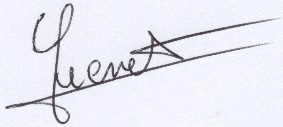 